 Разработки проекта  по швейному делу.Проект:  «Салфетка».Предмет: швейное дело.Класс 5Тип проекта:   творческий.Планируемый результат: ученица самостоятельно разрабатывает эскиз салфетки, представляет свой проект, аргументируя выбор материалов для работы, отделки, способа обработки срезов.Цели: учить выполнять эскиз изделия, подбирать материалы, отделку для изделия в соответствии назначению; развивать: фантазию, воображение, ориентировку на плоскости, мелкую моторику пальцев рук; воспитывать: интерес к предмету, способность давать адекватную оценку результату.Учебно-педагогическая задача: используя приемы построения квадрата, рисования, выполнить эскиз салфетки, выполнить отделку изделия, подобрать ткань для изделия, способ обработки срезов, способ выполнения отделки; представить работу, выполнив анализ.Форма организации работы:  индивидуальная.РАБОТА НАД ПРОЕКТОМ1. Выбор изделия для проекта.2. Выполнение эскиза изделия.З. Выполнение чертежа.4. Изготовление выкройки.5. Технологическая последовательность изготовления изделия.6. Изготовление изделия.7. Оформление необходимой документации.8. Защита проекта.РАБОТА НАД ПРОЕКТОМ1 этап: организационный: выбрав определенные объекты для исследования,учащиеся определяют задачи и планируют свою деятельность. Роль учителя— консультативная, направляющая.2 этап:  поисковый и исследовательский: учащиеся находят в библиотеке рекомендуемую учителем литературу, просматривают видеокассету, изучают особенности стилей того или иного дома моделей, прослеживают изменения во времени.З этап: художественно — оформительский: учащиеся выполняют эскизы типовых моделей ярко характеризующих данное направление, выполняют описание. Роль учителя — сотрудничество (помощь в определении наиболее удачных моделей).4 этап: презентация.ГОСУДАРСТВЕННОЕ БЮДЖЕТНОЕ СПЕЦИАЛЬНОЕ (КОРРЕКЦИОННОЕ) ОБРАЗОВАТЕЛЬНОЕ УЧРЕЖДЕНИЕ ДЛЯ ОБУЧАЮЩИХСЯ ВОСПИТАННИКОВ
С ОГРАНИЧЕННЫМИ ВОЗМОЖНОСТЯМИ ЗДОРОВЬЯ ОБЩЕОБРАЗОВАТЕЛЬНАЯ ШКОЛА-ИНТЕРНАТ № 2  VIII ВИДА Г. АБИНСК КРАСНОДАРСКОГО КРАЯ(ГБС(К)ОУ ШКОЛА-ИНТЕРНАТ № 2 VIII ВИДА Г. АБИНСК )                                                                                                                            Творческий проект по швейному делу«Салфетка»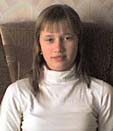  Работу выполнилаученица 5б класса     Морева ТаняРуководитель:учитель швейного дела                                                             Мастерова С.Ф.                                          2013г. Абинск    История создания салфетки.Каждый человек, наделённый даром воображения, может совершать путешествия во времени. Достаточно оглянуться вокруг, выбрать какой-нибудь обычный предмет и задуматься. Откуда он к нам пришёл и как он выглядел сто или двести лет назад. Этот столь привычный для современного человека аксессуар имеет историю, насчитывающую более трех с половиной тысяч лет. И пусть сейчас разнообразие салфеток несравнимо с тем, что имелось на заре их появления, зато у нас нет таких, что использовались в глубокой древности. Первым материалом, использованным «для утирки» были... фиговые листы. Они употреблялись еще в Древнем Египте. Причем участники трапезы не снисходили до того, чтобы касаться этих предметов руками: слуги, обходя их, обязаны были вытирать уста господ. Полотняные салфетки – тоже изобретение римлян, пришедшееся как раз на хронологическую границу старой и новой эры. Первоначально они были исключительно именными и украшались вышитыми вензелями с инициалами хозяев. Сейчас салфетки для уборки и сервировки изготавливаются в огромном разнообразии форм, размеров, цветов и материалов. Салфетки из хлопка и других материалов используются для сервировки стола в качестве украшений. Они декорированы вышивкой, аппликациями. Схема обдумывания.Прежде чем приступить к работе над проектом, необходимо четко представлять все основные аспекты своей работы.  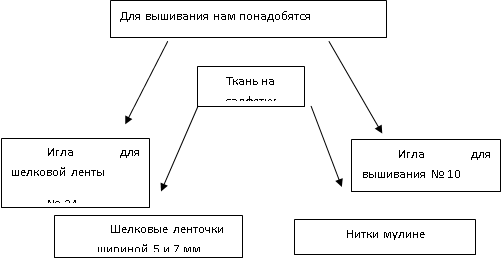 Историческая справка.Мода.Конструкция.Материалы.Потребность.Модель.Инструменты, приспособления и оборудование.	 Технология изготовления.Охрана труда.                                                                                              Выявления основных параметров и ограничений.Изделие должно отвечать следующим требованиям:Изделие должно быть выполнено аккуратно.Изделие должно быть красивым.Изделие должно быть прочным.Основание возникшей проблемы и потребности.        На уроках труда  мы начинаем изучать основы швейного дела, узнаём из чего и как изготавливаются ткани, знакомимся с устройством и работой швейных машин, учимся шить разные изделия.  В начале года я научилась выполнять ручные стежки и  машинные швы. Под руководством учителя могу раскроить головной платок и  сшить его. Мне нравится заниматься на уроках, именно поэтому темой своего творческого проекта я выбрала изделие «Салфетка»      Эта работа поможет мне развиваться творчески,  а  в будущем я стану     хорошей хозяйкой, буду создавать красивые вещи для своей семьи.Контроль качества.Готовое изделие должно отвечать следующим требованиям:ширина швов должна быть одинаковой по всей длине,машинная строчка ровная, выполнена на одинаковом расстоянии от края внутреннего подгиба,углы изделия прямые, обработанные ручными стежкамирисунок вышивки переведён аккуратно.ручные отделочные стежки выполнены точно по контуру рисунка.изделие хорошо отутюжено.Правила безопасности во время работы.Правила безопасной работы иглой.Внимание! Игла – острый инструмент. Пользоваться иглой надо осторожно.Хранить иглы в определённом месте.Не допускать потери иглы.Запрещается брать иглу в рот, вкалывать её в одежду.Сломанную иглу сдать учителю.                        При шитье применять напёрсток.         Нельзя откусывать нитку зубами.                            Правила безопасной работы ножницами.Внимание! Ножницы - острый инструмент. Пользоваться ножницами надо осторожно.Хранить ножницы в определённом месте.Не держать ножницы острыми концами вверх, передавать их, держа за сомкнутые лезвия кольцами вперёд.Не оставлять ножницы раскрытыми.Не класть ножницы у вращающихся частей швейной машины.  Реклама.                 Если бы мне пришлось продавать свое изделие, то я бы сделала ему   такую рекламу:Учитесь шить красиво!!!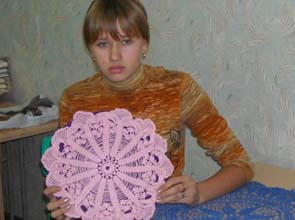 Характеристика изделия.Банк идей.        Изучив теоретический материал, я приняла решение выбрать в качестве объекта творческого проекта изделие, которое могу сшить на ручной швейной машине, украсить его ручными стежками нитками мулине, с помощью которого могу сервировать стол для приёма пищи и создавать уютную и теплую обстановку, а ещё порадую маму своими успехами. Эскиз будущего изделияТехнология изготовления.3аключение При  выполнении своей работы я выбрала весьма актуальную тему для современного общества. На любом праздничном столе мы увидим обычные бумажные салфетки. Но, изящные салфетки, вышитые ленточками, на празднике создадут атмосферу шика, а стол будет ярким и запоминающимся.Для осуществления своих планов об овладении вышивкой лентами, я рассмотрела и описала в своей работе всю необходимую последовательность этой техники. Работа вышивкой лентами мне понравилась, я стала присматриваться к цветам, знать их форму, подмечать, как изгибаются и меняют цвет лепестки, узнавать о многих мелочах и деталях. Каждый рисунок и узор будил во мне воображение, подталкивал к экспериментам.Для себя я сделала выводы, что не надо бросать дело на полдороге, важно проявить настойчивость, упорство и трудолюбие, изобретательность и фантазию.От работы по изготовлению салфеток я получила огромное удовольствие.  Считаю, что с поставленными целями и задачами я справилась. Рецензия.Ф.И. учащегося____________________________Класс___________Тема проекта______________________________________________          Руководитель__________________________________ Оценка проекта.__________________________________________________________________________________________________________________________________________________________________________________________________________________________________________________________________________________________________________________________________________________________________________________________________________________________________________________________________________________________________________________________________________________________________________________________________________________________________________________________________________________________________________________________________________________________________________________________________________________________________________________________________________________________________________________________________________________________________________________________________________________________________________________________________________________________________________________________________________________________________                                                                                 Наименования изделия.Салфетка.Назначение.Использование в быту,украшение жилищаПользователь.Воспитанный человекТребования к материалам.Льняная или хлопчатобумажная тканьРазмерыБольшие и маленькиеФормаКвадратные, овальные, прямоугольные. КруглыеОтделкаКружево, вышивка, аппликация.№ п/пПоследовательность выполнения работ.Инструменты и материалы1Выбор и создание эскиза   модели.Ресурсы интернета2Снятие мерокСантиметровая лента3Построение чертежа изделияЧертёжные инструменты4Изготовление выкройкиНожницы, карандаш5Раскрой изделияНожницы6Пошив изделия.Швейные принадлежности7Украшение изделия.8Утюжка изделияУтюжильное место